СОБРАНИЕ ПРЕДСТАВИТЕЛЕЙ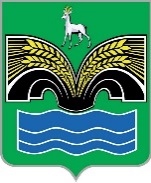 СЕЛЬСКОГО ПОСЕЛЕНИЯ КРАСНЫЙ ЯРМУНИЦИПАЛЬНОГО РАЙОНА КРАСНОЯРСКИЙСАМАРСКОЙ ОБЛАСТИЧЕТВЕРТОГО СОЗЫВАРЕШЕНИЕ от 21 сентября 2023 года № 34Об одобрении проекта Дополнительного соглашения № 2к Соглашению от 01.03.2023 № 43 «О передаче осуществления части полномочий по осуществлению дорожной деятельности в отношении автомобильных дорог местного значения»В соответствии с частью 4 статьи 15 Федерального закона от 06.10.2003 № 131-ФЗ «Об общих принципах организации местного самоуправления в Российской Федерации», статьей 9 Устава сельского поселения Красный Яр муниципального района Красноярский Самарской области, Собрание представителей сельского поселения Красный Яр муниципального района Красноярский Самарской области РЕШИЛО:1. Одобрить проект Дополнительного соглашения № 2 к Соглашению от 01.03.2023 № 43 «О передаче осуществления части полномочий по осуществлению дорожной деятельности в отношении автомобильных дорог местного значения».2. Поручить Главе сельского поселения Красный Яр муниципального района Красноярский Самарской области А.Г. Бушову направить настоящее решение и проект Дополнительного соглашения председателю Собрания представителей муниципального района Красноярский Самарской области Л.А. Паничкиной.3. Поручить Главе сельского поселения Красный Яр муниципального района Красноярский Самарской области А.Г. Бушову заключить указанное Дополнительное соглашение с Администрацией муниципального района Красноярский Самарской области после его одобрения Собранием представителей муниципального района Красноярский Самарской области.4. После подписания указанного Дополнительного соглашения осуществить его официальное опубликование в газетах «Планета Красный Яр» и «Красноярский вестник».5. Опубликовать настоящее решение в газете «Планета Красный Яр».6. Настоящее решение вступает в силу со дня его официального опубликования. Председатель Собрания представителей сельского поселения Красный Яр муниципального района Красноярский Самарской области _______________ А.В. БояровГлава сельского поселения Красный Ярмуниципального районаКрасноярский Самарской области_______________ А.Г. Бушов